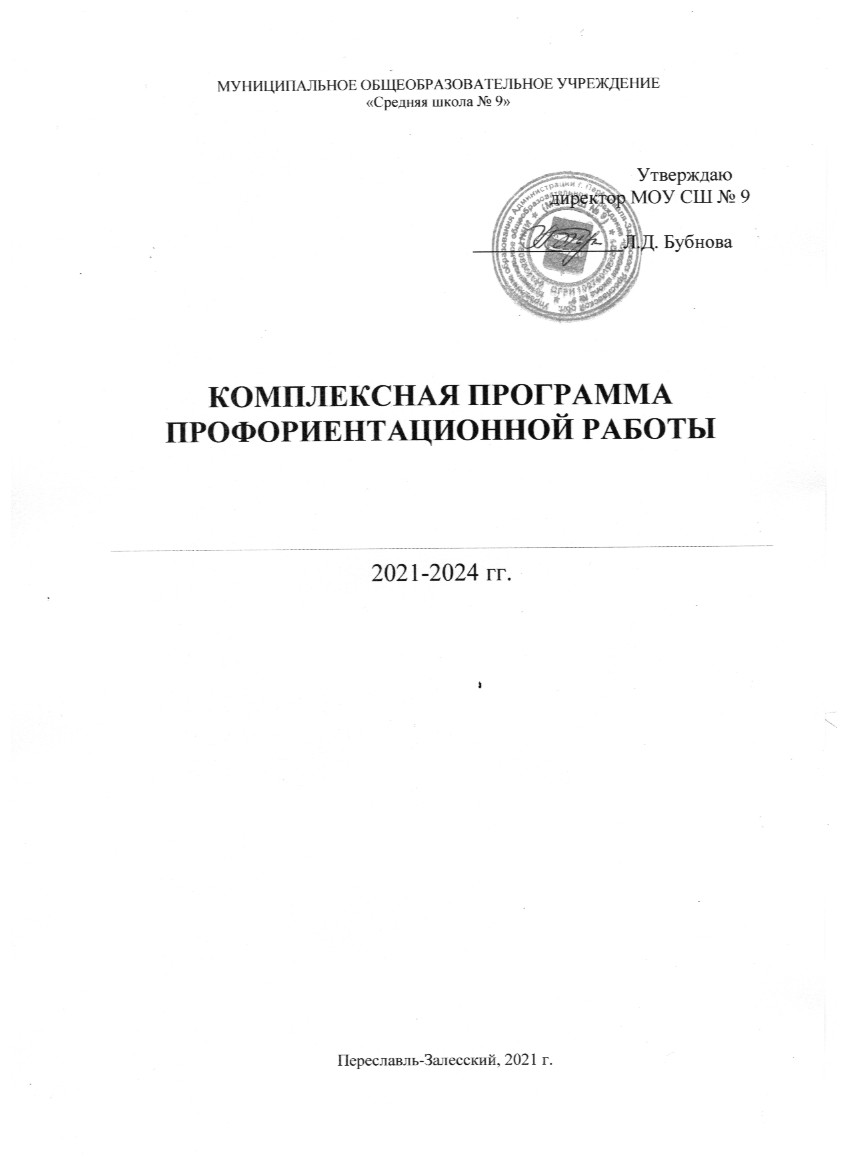 ПРОГРАММА ПРОФОРИЕНТАЦИОННОЙ РАБОТЫПояснительная запискаНа современном этапе определены основные требования к общеобразовательной школе. Это развитие индивидуальных способностей учащихся, расширение дифференцированного обучения в соответствии с их запросами и склонностями, развитие сети специализированных школ и классов с углубленным изучением различных предметов, обеспечение соответствия уровня среднего образования требованиям научно- технического прогресса.	Реализация современных требований, предъявляемых к общеобразовательной школе, значительно активизировала разработку научных и практических проблем профориентации. Можно выделить ряд направлений, способствующих решению практических вопросов профессионального самоопределения подрастающего поколения. К ним относятся: система профориентации, вооружающая школьников необходимыми знаниями для ориентации в мире профессий, умениями объективно оценивать свои индивидуальные особенности, диагностические методики изучения личности школьников в целях оказания индивидуальной помощи в выборе профессии, теоретические и методические основы проф.консультации, общественно- значимые мотивы выбора профессии.Однако профориентация в современных условиях всё ещё не достигает своих главных целей – формирования у учащихся профессионального самоопределения, соответствующего индивидуальным особенностям каждой личности и запросам общества в кадрах, его требованиям к современному труженику. Существуют социально – экономические противоречия: между возросшими требованиями к современному специалисту и действующими формами, и методами, сложившимися на основе представлений об экстенсивных путях развития народного хозяйства, его кадрового обеспечения; профессиональными планами молодежи и экономической необходимостью народного хозяйства заполнить вакантные рабочие места с тяжелым физическим трудом.В настоящее время поиск новых подходов в области профориентационной работы обусловлен спецификой сложившейся в стране ситуации. Рыночные отношения оказали свое определяющее воздействие и на школу. Школа как государственный институт выполняет предъявленный ей заказ. Если раньше государство было единственным заказчиком образовательных услуг и рынка труда, то на современном этапе развития появилось значительное количество других весомых и влиятельных заказчиков (родители, учебные заведения профессионального образования, представители общественных организаций, производства, экономики, бизнеса и др.) Компетентность специалиста сегодня предполагает, помимо собственно профессиональной технологической подготовки, ряд других компонентов (базисных квалификаций), имеющих в основном внепрофессиональный или надпрофессиональный характер, но в то же время необходимых каждому специалисту. Это самостоятельность, творческий подход к любому делу, умение постоянно учиться и обновлять свои знания, владение «сквозными» умениями: работа на компьютере, пользование базами и банком данных, понимание экономики бизнеса и др. Необходимо учитывать, что на смену монопрофессионализму приходит полипрофессионализм, поэтому нужно быть готовым к тому, что знаний и умений, полученных за период обучения в молодости, не хватит на всю трудовую жизнь. В современных условиях, бесспорно, требуется повышение качества образования школьников и его важнейшей составляющей – подготовки к социально – профессиональному самоопределению на новой качественной основе.Система профориентации является подсистемой общей системы трудовой подготовки школьников, непрерывного образования и воспитания, цель которых –всестороннее развитие личности, гармоническое раскрытие всех творческих сил и способностей, формирование духовной культуры подрастающего поколения. Она реализуется решением комплекса вышеназванных задач, обеспечивающих профессиональное самоопределение учащихся. Профориентация, являясь целостной системой, состоит из взаимосвязанных подсистем (компонентов), объединенных общностью целей, задач и единством функций.Процесс профессионального самоопределения обусловлен расширением и углублением творческой, общественно–значимой (трудовой, познавательной, игровой, коммуникативной) деятельности учащихся, формированием нравственной, эстетической и экологической культуры.	Система профориентации выполняет диагностическую, обучающую, формирующую и развивающую функции.Профориентация является непрерывным процессом и осуществляется целенаправленно на всех возрастных этапах.Профессиональное самоопределение рассматривается как важная часть социализации. Успешное профессиональное самоопределение возможно при следующих условиях:а) сформированность мотивационно-потребностной сферы личности, наличие развитых интересов, склонностей и способностей,б) достаточный уровень самосознания выпускника школы;в) ориентированность выпускника в поле возможностей профессионального выбора в условиях реального и потенциального рынка труда и образования.Вопрос профессионального самоопределения начинает осознаваться учащимися в14 – 15 лет. Для этого возраста данная проблема является насущной и актуальной. Старшие подростки стремятся разобраться в себе, оценить свои возможности в современном мире, в том числе и в профессиональном.Состояние проблем и перспектив занятости молодежи на сегодняшний день свидетельствуют о том, что представления старшеклассников школы не совпадают с реальной ситуацией на рынке труда в городе и регионе.Сегодня не оправдывают себя традиционные способы профориентации, суть которых заключается в приглашении молодежи на вакантные, чаще всего не престижные трудовые места.В современных условиях профессиональное самоопределение предполагает выбор карьеры, сферы приложения и саморазвития личностных возможностей, а также формирование осознанного отношения личности к социокультурным и профессионально- производственным условиям.Поэтому необходимо совершенствовать систему профориентационной работы в ОУ, привести ее в соответствие с требованиями времени.Следовательно, профессиональная ориентация учащихся – это действительно актуальная, серьезная проблема, которую необходимо решать совместными усилиями всех участников образовательного процесса.Цель ПрограммыСоздать систему действенной профориентации в образовательном учреждении, которая бы способствовала формированию у подростков профессионального самоопределения в соответствии с желаниями, способностями, индивидуальными особенностями каждой личности и с учетом социокультурной ситуации.Задачи:Получение данных о предпочтениях, склонностях и возможностях учащихся;Повышение уровня компетентности учащихся посредством вооружения их соответствующими знаниями и умениями, расширения границ самовоспитания, пробуждения потребности в самосовершенствовании;Формирование у школьников положительного отношения к себе, уверенности в своих способностях применительно к своей будущей профессии;Ознакомление учащихся со спецификой профессиональной деятельности и новыми формам организации труда в условиях безработицы и конкуренции;Активное привлечение к деятельности всех участников образовательного процесса;Дополнительная поддержка некоторых групп школьников, у которых легко спрогнозировать сложности трудоустройства – учащихся «группы риска», состоящих на различных видах учета и др.Основные направления и содержание работыОсновные направления профориентационной деятельности – просвещение, диагностика и коррекция.Просветительская работа важна на всех этапах реализации программы. Она проводится классным руководителем, учителями предметниками, библиотекарем. Ее главная цель – расширение знаний учащихся и их родителей о профессиях, показ актуальности обсуждаемой проблемы п путей решения возникающих проблем.Педагогическая диагностика выявляет проблемы и вопросы, возникающие у учащихся и родителей, позволяет сделать работу в данном направлении более востребованной и значимой.Психодиагностика проводится с целью изучения личностных особенностей учащихся и оценки их профессиональных возможностей.Коррекционная работа помогает избежать ошибок при выборе профессии, провести рефлексию своих возможностей, а также найти оптимальный путь самореализации.С учетом психологических и возрастных особенностей школьников можно выделить следующие этапы и содержание профориентационной работы в школе:Дошкольный возраст: формирование трудовых умений и элементарных представлений о труде взрослых, воспитание интереса к профессиям и результатам труда.1-4 классы: формирование у младших школьников ценностного отношения к труду, понимание его роли в жизни человека и в обществе; развитие интереса к учебно- познавательной деятельности, основанной на посильной практической включенности в различные ее виды, в том числе социальную, трудовую, игровую, исследовательскую.5-7 классы: развитие у школьников личностного смысла в приобретении познавательного опыта и интереса к профессиональной деятельности; представления о собственных интересах и возможностях (формирование образа “Я”); приобретение первоначального опыта в различных сферах социально-профессиональной практики: технике, искусстве, медицине, сельском хозяйстве, экономике и культуре.8-11 классы: уточнение образовательного запроса в ходе посещения элективных курсов и других курсов по выбору; групповое и индивидуальное консультирование с целью выявления и формирования адекватного принятия решения о выборе профиля обучения; формирование образовательного запроса, соответствующего интересам и способностям, ценностным ориентациям.Содержание профориентации в условиях непрерывного образования.Решение задач профориентации осуществляется в различных видах деятельности учащихся (познавательной, общественно полезной, коммуникативной, игровой, производительном труде).С этой целью ежегодно составляется план работы по профориентации. Это направление прослеживается в плане каждого классного руководителя – раздел профориентация. Помощь классным руководителям в организации этого блока работы также оказывают библиотекарь, преподаватель-организатор ОБЖ, учитель “Технологии”.Обеспечивается контакт школы с предприятиями, учебными заведениями профтехобразования, высшими учебными заведениями, внешкольными учреждениями, территориальными центрами профориентации.Одной из составляющих сторон системы профориентации является диагностика профессиональной направленности учащихся. На основании этих данных дальнейшую работу с родителями и учащимися проводят классные руководители.Структура деятельности педагогического коллектива по проведению профориентационной работы в школе.Координатор деятельности: заместители директора по учебно – воспитательной, воспитательной работе.Заместитель директора по воспитательной работе, в функции которого входят:выработка стратегии взаимодействия субъектов, ответственных за педагогическую поддержку самоопределения школьников с целью согласования и координации их деятельности;содействие вовлечению учащихся в систему дополнительного образования, систему воспитательных дел;поддержание связей общеобразовательного учреждения с социальными партнерами, влияющими на самоопределение учащихся основной и старшей школы;заместитель директора по учебно - воспитательной работе контролируетпланирование работы педагогического коллектива по формированию готовности учащихся к профессиональному самоопределению в соответствии с концепцией и образовательной программой общеобразовательного учреждения;осуществление анализа и коррекции деятельности педагогического коллектива по данному направлению (консультации учителей-предметников, классных руководителей по организации системы учебно-воспитательной работы, направленной на самоопределение учащихся: профпросвещение, профконсультирование, профдиагностика определение индивидуальной образовательной траектории;проведение педагогических советов, производственных совещаний по проблеме профильного и профессионального самоопределения старшеклассников;организацию участия одаренных детей в предметных олимпиадах разного уровня;организацию системы повышения квалификации классных руководителей, учителей-предметников, библиотекаря по проблеме самоопределения учащихся;организацию занятий учащихся в сети предпрофильной подготовки.Классный руководитель:составляет для конкретного класса план педагогической поддержки самоопределения учащихся, включающий разнообразные формы, методы, средства, активизирующие познавательную, творческую активность школьников;организует индивидуальные и групповые профориентационные беседы, диспуты, конференции;ведет психолого-педагогические наблюдения склонностей учащихся;помогает учащимся проектировать индивидуальную образовательную траекторию, моделировать варианты профильного обучения и профессионального становления, осуществлять анализ собственных достижений, составлять собственный портфолио;организует посещение учащимися дней открытых дверей в вузах и средних профессиональных учебных заведениях;организует тематические и комплексные экскурсии учащихся на предприятия;проводит родительские собрания по проблеме формирования готовности учащихся к профессиональному самоопределению;организует встречи учащихся с выпускниками школы — студентами вузов, средних профессиональных учебных заведений.Учителя-предметники:способствуют развитию познавательного интереса, творческой направленности личности школьников, используя разнообразные методы и средства: проектную деятельность, деловые игры, семинары, круглые столы, конференции, предметные недели, олимпиады, конкурсы стенных газет, домашние сочинения и т.д.:обеспечивают профориентационную направленность уроков, формируют у учащихся общетрудовые, профессионально важные навыки;способствуют формированию у школьников адекватной самооценки;проводят наблюдения по выявлению склонностей и способностей учащихся;адаптируют учебные программы в зависимости от особенностей учащихся.Библиотекарь:регулярно подбирает литературу для учителей и учащихся в помощь выбору профессии (по годам обучения) и профориентационной работе;изучает читательские интересы учащихся и рекомендует им литературу, помогающую в выборе профессии; организовывает выставки книг о профессиях и читательские диспуты-конференции на темы выбора профессии;обобщает и систематизирует методические материалы, справочные данные о потребностях региона в кадрах и другие вспомогательные материалы (фотографии, вырезки, схемы, проспекты, программы, описания профессий);регулярно устраивает выставки литературы о профессиях по сферам и отраслям (машиностроение, транспорт, строительство, в мире искусства и т.д)Направления и формы работы.Организационно-методическая деятельностьРабота зам. директора по воспитательной работе с учащимися.Методическая помощь учителям в подборке материалов и диагностических карт.Работа с учащимисяКомплекс профориентационных услуг в виде профдиагностических мероприятий, занятий и тренингов по планированию карьеры;Консультации по выбору профиля обучения (индивидуальные, групповые). АнкетированиеОрганизация и проведение экскурсий (в учебные заведения, на предприятия) Встречи с представителями предприятий, учебных заведений.Работа с родителямиПроведение родительских собраний, (общешкольные, классные), лекторий для родителей;Индивидуальные беседы педагогов с родителями школьников; Анкетирование родителей учащихся;Привлечение родителей школьников для выступлений перед учащимися с беседами;Привлечение родителей учащихся для работы руководителями кружков, спортивных секций, художественных студий, ученических театров, общественных ученических организаций;Помощь родителей в организации временного трудоустройства учащихся в каникулярное время;Избрание родительского комитета школы из представителей родительских комитетов классов, наиболее активных родителей учащихся, готовых в сотрудничестве с учителями оказывать педагогическую поддержку самоопределения школьников;Формы работы определяются в соответствии с возрастными особенностями.Оценка эффективности реализации ПрограммыИсполнители Программы принимают меры по своевременному выполнению запланированных мероприятий, анализируя работу каждое полугодие.Реализация мероприятий, предусмотренных Программой, позволит:повысить мотивацию молодежи к труду;оказать адресную психологическую помощь учащимся в осознанном выборе будущей профессии;обучить подростков основным принципам построения профессиональной карьеры и навыкам поведения на рынке труда;сориентировать учащихся на реализацию собственных замыслов в реальных социальных условиях.Этапы реализации программыСроки реализации Программы: 2021- 2024 год.Цель: подготовка условий профориентационной работы Задачи:Изучить нормативную базу.Разработать, обсудить и утвердить программу по профориентации учащихся.Проанализировать	материально-технические,	педагогические	условия реализации программы.Подобрать диагностические методики по основным направлениям программы.этап: практический – 2021-2022 учебные годы.Цель: реализация программы по профориентации.Задачи:Отработать содержание деятельности, наиболее эффективные формы и методы воспитательного воздействия.Обогащать содержание профпросвещения.Развивать ученическое самоуправление.Разработать методические рекомендации по профориентации.Расширять и укреплять связи и отношения школы с учреждениями города.Вовлекать в систему профпросвещения представителей всех субъектов образовательной деятельности.Проводить мониторинг реализации программы.Принимать участие в экскурсиях в различные учреждения города.этап: аналитический – 2022-2024 учебный год.Цель: анализ итогов реализации программы.Задачи:Обобщить результаты работы школы.Провести коррекцию затруднений в реализации программы.Спланировать работу на следующий период.Мероприятияпо реализации ПрограммыПлан проведения месячника профориентационной работы«Мир профессий» ЭтапВозрастные особенностиФормыпрофориентационной работыРанняяпрофориентация.Дошкольный возрастДошкольный	возраст	–	этожизненный период с трёх до семи лет.		Этот		период	ознаменован стремительным ростом организма, активным		развитием				мозга	и усложнением				процессов		в центральной				нервной					системе. Совершенствуется интеллектуальное				поведение ребёнка.	Основная потребность и деятельность			ребёнка				в	этом возрасте - игра. На основе игры формируется личностное развитие ребёнка.		Знакомство с миром, людьми, их местом и ролью в обществе происходит посредством игры. Помимо потребности в игре, для	этого			времени		характерна необходимость										всамостоятельности, общении и уважении.	Психологические особенности развития детей дошкольного возраста выражаются в следующем: склонность к подражанию; импульсивность; неспособность к самоконтролю; преобладание чувств над разумом; безграничное стремление быть самостоятельным;		активноепознание	нового.Беседы	с	детьми	попрофориентации. Сюжетно-ролевые,дидактические	иинтерактивные	игры профессиональной направленности.Чтение	литературных произведений по теме выбора профессий (стихи, загадки, рассказы).Рассматривание иллюстрации,	картин	о профессиях –Трудовая деятельность детей и взрослого (кружковая работа).Художественно-творческая(продуктивная)деятельность.Мастер – классы родителей с детьмиЭкскурсии по знакомству детей с профессиями родителей.Встречи с людьми разных профессий или приход в гости	родителей	с рассказами о своих профессияПропедевтический1-4 классыПовышенная	чувствительность	квнешним воздействиям. Ведущая деятельность - учебная.В овладении ЗУН руководит мотив интереса,	любознательность, стремление добиться одобрения со стороны взрослых.Недостаточно развита волевая сфера,мышление носит наглядно- действенный характерСамооценка, уверенность в себе формируется в деятельности под воздействием взрослых.Ребенок должен ощутить значимость и целесообразностьУвлекательныерассказы с примерами об интересующих профессиях, особый интерес вызывает работа родителей.Проигрывание профессий,	сюжетно- ролевые игры.Методика	«Кем быть»Нарисуй, кем бы ты хотел стать, под рисунком сделай подпись.Профпросвещение- встречи детей с мастерамисвоего труда.своего дела (бабушки, дедушки)показы образцов труда, конкурс рисунков о труде, выставка детских поделоккостюмированные карнавалы профессийсочинения на тему «Пусть меня научат»игра	«Чей	это инструмент?»трудовые поручениякакие профессии живут в нашем доме (экскурсии)Темы классных часовкто работает в нашей школе? (экскурсия)как		правильно организовать свое рабочее место?		(практическая минутка)беседа:	твои	трудовые обязанности в школе и домаэкскурсия	в	школьные мастерскиебеседа:	мое	любимое занятие в свободное времяПоисково- зондирующий 5-7 классыФормируется чувство взрослости. Подростки	стремятся самоутвердиться в коллективе.Формируется нравственная основа общения.Для	профессионального самоопределения имеют значение те виды общественно полезной деятельности, которые связаны с проявлением милосердия, заботы об окружающих, младших и людях пожилого возраста.Это сенситивный возраст для формирования профессионально ориентированных ЗУНВстречи	синтересными	людьми (профессионалами)ЭкскурсииРолевые игрыКонкурсыПрактическая,трудовая,	общественно- значимая работаТемы классных часовПредприятия нашего района, города, региона (походы, экскурсии)Всякий труд надо уважатьПериод развития профессионального самоопределения8-11 классыПериод	развитияпрофессионального самосознания, формирование личностного смысла выбора профессииПоказатель сформированности достаточного	уровня самоопределения – адекватная самооценкаэлективные курсы, уроки технологии,	работа школьных психологовинформация о профессиях народного	хозяйства, перспективами профессионального роста и мастерствазнакомство с правилами выбора профессииформирование умения адекватно оценивать свои личностные особенности в соответствии	стребованиями избираемой профессией№ ппСодержаниеСрок проведенияОтветственныеСоздание нормативно – правовой базыСоздание нормативно – правовой базыСоздание нормативно – правовой базыСоздание нормативно – правовой базы1.Разработка и утверждение программы по профориентации учащихся.Сентябрь- октябрь 2021Заместительдиректора по УВР2.Создание банка данных об учебных заведениях города.Сентябрь 2021Учитель по профориентационнойработе3.Инструктивно-методическое совещание с учителями-предметниками, классными руководителями по определении их роли в системе профориентационной работы с учащимися и планирование деятельности.Сентябрь – октябрь 2021Заместительдиректора по УВР4.Разработки классных часов, игр, рекомендаций классным руководителям, учителям-предметникам по реализациипрограммы профориентации учащихся.В течение годаЗаместительдиректора по УВР5.Семинар-практикум для учителей начальных классов «Планирование, организация профориентационной работы с учащимися начальных классов»Ноябрь 2021Руководитель МО6.Организация тематических выставок по профориентации учащихся в библиотеке.2021 - 2024БиблиотекарьМероприятия по совершенствованию профориентационной работыМероприятия по совершенствованию профориентационной работыМероприятия по совершенствованию профориентационной работыМероприятия по совершенствованию профориентационной работы1. Профпросвещение1. Профпросвещение1. Профпросвещение1. ПрофпросвещениеУчастие в реализации городской программы по профориентации:Участие в реализации городской программы по профориентации:Участие в реализации городской программы по профориентации:1.Экскурсии на предприятия города.ЕжегодноКлассныеруководители2.Экскурсии в учебные заведения городаЕжегодно по плану УОКлассные руководители 9,11классов3.Ярмарка профессий в ЦНЗЕжегодно вмартеКлассныеруководители4.Участие в городских акцияхЕжегодноЗаместительдиректора по УВР5.Участие в городских выставках и конкурсах изобразительного искусства, песенноготворчества.ЕжегодноУчителя ИЗО, музыкиРеализация школьной программы:Реализация школьной программы:Реализация школьной программы:1.Профориентация учащихся на уроках.ЕжегодноУчителяпредметники2.Встречи с представителями интересных профессий «История нашей профессии».Ежегодно (в рамках реализации всех имеющихся программОУ)Заместительдиректора по УВР, классные руководители3.Примерная тематика классных часов: Мастерим мы – мастерят родители (1 классы).Профессии моего города (2 классы). Трудовая родословная моей семьи (3 классы).Известные люди нашего города (4 классы). Мир профессий (5 классы).Как изучить свои способности (6 класс). Я и моя будущая профессия (7 классы) Внутренняя культура – гарант удачного бизнеса (8 классы).Формула успеха - труд по призванию. Проблемы профессионального самоопределения учащихся (9-11 классы). Дороги, которые мы выбираем. Профессиональное самоопределение, подготовка к сдаче экзаменов (9-11 классы).В течение годаКлассные руководители, библиотекарь6.Проведение спецкурсов, элективных курсовпрофессиональной направленностиЕжегодноЗаместительдиректора по УВР7.Информационно – просветительская работа: Оформление стенда по профориентации:Рубрика «Твое профессиональное будущее»«Типы профессий»«Куда пойти учиться»«Структура трудовой деятельности»Потребности труда города и т.д.2021 - 2024Учитель профориентационной подготовки8.Примерная тематика родительских собраний:Мир детей и мир взрослых: точки соприкосновения.Изучение склонностей и способностей ребенка.Организация летнего отдыха и трудоустройство учащихся.Шпаргалка для родителей. Помощь в период подготовки и сдачи выпускныхэкзаменов.Ежегодно: октябрьдекабрь апрель майапрельКлассные руководители, администрацияРодительское собрание для учеников,желающих продолжить обучение в 10-х классах школ городаРодительское собрание для учеников,желающих продолжить обучение в 10-х классах школ города9.9.Профессиональная адаптация учащихся. Организация внеурочной деятельности учащихся внутри школы (участие в конкурсах, выставках, проектах):Коллективные творческие дела Выпуск школьной газетыСубботники по уборке школьного двораКТД «Это моя школа»Выставка «Дары осени»Профессиональная адаптация учащихся. Организация внеурочной деятельности учащихся внутри школы (участие в конкурсах, выставках, проектах):Коллективные творческие дела Выпуск школьной газетыСубботники по уборке школьного двораКТД «Это моя школа»Выставка «Дары осени»В течение всего периодаКлассные руководители2.Диагностика и консультирование.2.Диагностика и консультирование.2.Диагностика и консультирование.2.Диагностика и консультирование.2.Диагностика и консультирование.2.Диагностика и консультирование.1.1.Консультирование и Тестирование учащихся 8-9 классов:-Типа темперамента;-Уровня развития коммуникативных и организаторских склонностей;-Области профессиональных интересов,-Профессиональной направленности по предмету труда;-Уровня готовности к выбору профессии;-Познавательной сферы; эмоционально- волевой сферы, особенностей поведения.Консультирование и Тестирование учащихся 8-9 классов:-Типа темперамента;-Уровня развития коммуникативных и организаторских склонностей;-Области профессиональных интересов,-Профессиональной направленности по предмету труда;-Уровня готовности к выбору профессии;-Познавательной сферы; эмоционально- волевой сферы, особенностей поведения.ЕжегодноПедагог-психолог2.2.Консультирование родителей по вопросам профориентацииКонсультирование родителей по вопросам профориентацииЕжегодноКлассные руководители 9-11класса3.Профадаптация3.Профадаптация3.Профадаптация3.Профадаптация3.Профадаптация3.Профадаптация1.1.Создание банка данных о предварительном и фактическом трудоустройствевыпускников.Создание банка данных о предварительном и фактическом трудоустройствевыпускников.Ежегодно в августеКлассные руководители2.2.Оказание	помощи	в	трудоустройствеопекаемых и детям «группы риска».Оказание	помощи	в	трудоустройствеопекаемых и детям «группы риска».Ежегодно вмае, июнеЗаместительдиректора по УВР3.3.Организация работы трудовой бригады.Организация работы трудовой бригады.ИюньЗаместительдиректора по УВР4.4.Вечер встречи выпускниковВечер встречи выпускниковФевральЗаместительдиректора по УВРМониторинг качества профориентационной работыМониторинг качества профориентационной работыМониторинг качества профориентационной работыМониторинг качества профориентационной работыМониторинг качества профориентационной работыМониторинг качества профориентационной работы1.1.Творческие отчеты классных руководителей по профориентацииучащихсяТворческие отчеты классных руководителей по профориентацииучащихся1 раз в годЗаместительдиректора по УВР2.2.Разработка методических рекомендаций по профориентации для учащихся, педагогов и родителей. Примерная тематика:психология выбора профессиииспользование игровых упражнений в профориентационной работетрудовое воспитание как условие эффективности профориентации старшеклассниковконфликты профессионального самоопределенияРазработка методических рекомендаций по профориентации для учащихся, педагогов и родителей. Примерная тематика:психология выбора профессиииспользование игровых упражнений в профориентационной работетрудовое воспитание как условие эффективности профориентации старшеклассниковконфликты профессионального самоопределенияПо мере накопления материалаЗаместительдиректора по УВР1 класс1 класс1 класс1 класс1 класс1 класс1 классNСодержаниеСодержаниеВиды деятельностиВиды деятельностиВиды деятельностиВиды деятельности1Информирование (беседы)Информирование (беседы)Право на образование. Право на труд (беседа)Экскурсия по школе. (Кто работает в школе).Как правильно организовать свое рабочее место в школе и дома. Как правильно учить уроки. (Информация для родителей)Право на образование. Право на труд (беседа)Экскурсия по школе. (Кто работает в школе).Как правильно организовать свое рабочее место в школе и дома. Как правильно учить уроки. (Информация для родителей)Право на образование. Право на труд (беседа)Экскурсия по школе. (Кто работает в школе).Как правильно организовать свое рабочее место в школе и дома. Как правильно учить уроки. (Информация для родителей)Право на образование. Право на труд (беседа)Экскурсия по школе. (Кто работает в школе).Как правильно организовать свое рабочее место в школе и дома. Как правильно учить уроки. (Информация для родителей)2Психологическое и медицинское консультированиеПсихологическое и медицинское консультированиеЗначение ЗОЖСоблюдение режима труда и отдыхаГигиена тела и одеждыПравила поведения в общественных местахЗначение ЗОЖСоблюдение режима труда и отдыхаГигиена тела и одеждыПравила поведения в общественных местахЗначение ЗОЖСоблюдение режима труда и отдыхаГигиена тела и одеждыПравила поведения в общественных местахЗначение ЗОЖСоблюдение режима труда и отдыхаГигиена тела и одеждыПравила поведения в общественных местах3МедицинскаядиагностикаМедицинскаядиагностикаОпределение групп здоровьяСоблюдение календаря прививокОпределение групп здоровьяСоблюдение календаря прививокОпределение групп здоровьяСоблюдение календаря прививокОпределение групп здоровьяСоблюдение календаря прививок4Воспитательные мероприятияВоспитательные мероприятияОт зернышка до каравая (беседа)О труде людей в любое время годаКонкурс рисунков о трудеКонкурс поделок «Я умею делать так»Конкурс «Защита времен года»Наш зеленый друг (озеленение класса)Экскурсия по городуУчастие в школьных и городских конкурсах, соревнованияхОт зернышка до каравая (беседа)О труде людей в любое время годаКонкурс рисунков о трудеКонкурс поделок «Я умею делать так»Конкурс «Защита времен года»Наш зеленый друг (озеленение класса)Экскурсия по городуУчастие в школьных и городских конкурсах, соревнованияхОт зернышка до каравая (беседа)О труде людей в любое время годаКонкурс рисунков о трудеКонкурс поделок «Я умею делать так»Конкурс «Защита времен года»Наш зеленый друг (озеленение класса)Экскурсия по городуУчастие в школьных и городских конкурсах, соревнованияхОт зернышка до каравая (беседа)О труде людей в любое время годаКонкурс рисунков о трудеКонкурс поделок «Я умею делать так»Конкурс «Защита времен года»Наш зеленый друг (озеленение класса)Экскурсия по городуУчастие в школьных и городских конкурсах, соревнованиях2 класс2 класс2 класс2 класс2 класс2 класс2 класс1Информирование (беседы)Информирование (беседы)Права и обязанности учащегося в школе (беседа)Всякая вещь трудом создана. (О бережном отношении к школьному оборудованию)Культурные и трудовые традиции семьи (родительское собрание)Права и обязанности учащегося в школе (беседа)Всякая вещь трудом создана. (О бережном отношении к школьному оборудованию)Культурные и трудовые традиции семьи (родительское собрание)Права и обязанности учащегося в школе (беседа)Всякая вещь трудом создана. (О бережном отношении к школьному оборудованию)Культурные и трудовые традиции семьи (родительское собрание)Права и обязанности учащегося в школе (беседа)Всякая вещь трудом создана. (О бережном отношении к школьному оборудованию)Культурные и трудовые традиции семьи (родительское собрание)2Психологическое и медицинскоеконсультированиеПсихологическое и медицинскоеконсультированиеЛичная гигиена. Закаливание.Гигиена труда. Влияние освещения на сохранение зрения. Проветривание.Личная гигиена. Закаливание.Гигиена труда. Влияние освещения на сохранение зрения. Проветривание.Личная гигиена. Закаливание.Гигиена труда. Влияние освещения на сохранение зрения. Проветривание.Личная гигиена. Закаливание.Гигиена труда. Влияние освещения на сохранение зрения. Проветривание.3МедицинскаядиагностикаМедицинскаядиагностикаМедицинские осмотры.Соблюдение календаря прививокМедицинские осмотры.Соблюдение календаря прививокМедицинские осмотры.Соблюдение календаря прививокМедицинские осмотры.Соблюдение календаря прививок4Воспитательные мероприятияВоспитательные мероприятияДелу время – потехе час. (Правила сервировки чайного стола)Изготовление подарков для мам и бабушек.Делу время – потехе час. (Правила сервировки чайного стола)Изготовление подарков для мам и бабушек.Делу время – потехе час. (Правила сервировки чайного стола)Изготовление подарков для мам и бабушек.Делу время – потехе час. (Правила сервировки чайного стола)Изготовление подарков для мам и бабушек.Сочинение «Кем я хочу быть»Конкурс – игра «Аукцион талантов»Участие в школьных и городских конкурсах, соревнованияхСочинение «Кем я хочу быть»Конкурс – игра «Аукцион талантов»Участие в школьных и городских конкурсах, соревнованияхСочинение «Кем я хочу быть»Конкурс – игра «Аукцион талантов»Участие в школьных и городских конкурсах, соревнованияхСочинение «Кем я хочу быть»Конкурс – игра «Аукцион талантов»Участие в школьных и городских конкурсах, соревнованиях3 класс3 класс3 класс3 класс3 класс3 класс3 класс1Информирование (беседы)Информирование (беседы)Наш основной труд – учеба.Культурные традиции родного края. Экскурсия в краеведческий музей.Изготовление наглядных пособийСвободное время учащихся. Как им распорядиться с пользой (родительское собрание)Наш основной труд – учеба.Культурные традиции родного края. Экскурсия в краеведческий музей.Изготовление наглядных пособийСвободное время учащихся. Как им распорядиться с пользой (родительское собрание)Наш основной труд – учеба.Культурные традиции родного края. Экскурсия в краеведческий музей.Изготовление наглядных пособийСвободное время учащихся. Как им распорядиться с пользой (родительское собрание)Наш основной труд – учеба.Культурные традиции родного края. Экскурсия в краеведческий музей.Изготовление наглядных пособийСвободное время учащихся. Как им распорядиться с пользой (родительское собрание)2Психологическоеи медицинское консультированиеПсихологическоеи медицинское консультирование1. Развитие интересов и склонностей детей младшего школьного возраста. (тестирование)1. Развитие интересов и склонностей детей младшего школьного возраста. (тестирование)1. Развитие интересов и склонностей детей младшего школьного возраста. (тестирование)1. Развитие интересов и склонностей детей младшего школьного возраста. (тестирование)3МедицинскаядиагностикаМедицинскаядиагностика1. Соблюдение календаря прививок1. Соблюдение календаря прививок1. Соблюдение календаря прививок1. Соблюдение календаря прививок4Воспитательные мероприятияВоспитательные мероприятияИгра «Поле чудес» по теме «Профессии»Календарь профессийУчастие в школьных и городских конкурсах, соревнованияхИгра «Поле чудес» по теме «Профессии»Календарь профессийУчастие в школьных и городских конкурсах, соревнованияхИгра «Поле чудес» по теме «Профессии»Календарь профессийУчастие в школьных и городских конкурсах, соревнованияхИгра «Поле чудес» по теме «Профессии»Календарь профессийУчастие в школьных и городских конкурсах, соревнованиях4 класс4 класс4 класс4 класс4 класс4 класс4 класс1Информирование (беседы)Информирование (беседы)Трудовые успехи учащихся в школеПрофессии города и областиОказание помощи младшим и старшим, выполнение домашней работыЗнания, умения, навыки учащегося начальной школы (родительское собрание)Трудовые успехи учащихся в школеПрофессии города и областиОказание помощи младшим и старшим, выполнение домашней работыЗнания, умения, навыки учащегося начальной школы (родительское собрание)Трудовые успехи учащихся в школеПрофессии города и областиОказание помощи младшим и старшим, выполнение домашней работыЗнания, умения, навыки учащегося начальной школы (родительское собрание)Трудовые успехи учащихся в школеПрофессии города и областиОказание помощи младшим и старшим, выполнение домашней работыЗнания, умения, навыки учащегося начальной школы (родительское собрание)2Психологическоеи медицинское консультированиеПсихологическоеи медицинское консультированиеРазвитие внимания. (Тренинг)Составление карты интересов.Развитие внимания. (Тренинг)Составление карты интересов.Развитие внимания. (Тренинг)Составление карты интересов.Развитие внимания. (Тренинг)Составление карты интересов.3МедицинскаядиагностикаМедицинскаядиагностикаДетские болезни (беседы врача)Соблюдение календаря прививокДетские болезни (беседы врача)Соблюдение календаря прививокДетские болезни (беседы врача)Соблюдение календаря прививокДетские болезни (беседы врача)Соблюдение календаря прививок4Воспитательные мероприятияВоспитательные мероприятияСочинения о значимости трудаКонкурс пословиц о трудеМое свободное время (выпуск газеты)Альбом профессий родителейУчастие в школьных и городских конкурсах, соревнованияхСочинения о значимости трудаКонкурс пословиц о трудеМое свободное время (выпуск газеты)Альбом профессий родителейУчастие в школьных и городских конкурсах, соревнованияхСочинения о значимости трудаКонкурс пословиц о трудеМое свободное время (выпуск газеты)Альбом профессий родителейУчастие в школьных и городских конкурсах, соревнованияхСочинения о значимости трудаКонкурс пословиц о трудеМое свободное время (выпуск газеты)Альбом профессий родителейУчастие в школьных и городских конкурсах, соревнованиях5 класс5 класс5 класс5 класс5 класс5 класс5 класс1Информирование (беседы)Информирование (беседы)Роль знаний, умений, навыков, а приобретении человеком профессийВедение альбома «Моя профессия»Путешествие по профессиям (игра, круглый стол)Развитие интересов и склонностей у подростков. (родительское собрание)Роль знаний, умений, навыков, а приобретении человеком профессийВедение альбома «Моя профессия»Путешествие по профессиям (игра, круглый стол)Развитие интересов и склонностей у подростков. (родительское собрание)Роль знаний, умений, навыков, а приобретении человеком профессийВедение альбома «Моя профессия»Путешествие по профессиям (игра, круглый стол)Развитие интересов и склонностей у подростков. (родительское собрание)Роль знаний, умений, навыков, а приобретении человеком профессийВедение альбома «Моя профессия»Путешествие по профессиям (игра, круглый стол)Развитие интересов и склонностей у подростков. (родительское собрание)2Психологическоеи медицинскоеПсихологическоеи медицинскоеКарта интересов (тестирование)Личная гигиена мальчика и девочки. Прическа. Одежда.Карта интересов (тестирование)Личная гигиена мальчика и девочки. Прическа. Одежда.Карта интересов (тестирование)Личная гигиена мальчика и девочки. Прическа. Одежда.Карта интересов (тестирование)Личная гигиена мальчика и девочки. Прическа. Одежда.консультирование3МедицинскаядиагностикаСоблюдение календаря прививокМедицинский осмотр4Воспитательные мероприятияПрофессии технического труда (кл. час)Профессии обслуживающего труда (кл. час)Часы общенияЭкскурсии по городуУчастие в школьных и городских конкурсах, соревнованиях6 класс6 класс6 класс1Информирование (беседы)Классный час «Счастье в труде» (Высказывания мудрецов о труде)Замечательные люди профессии моей мечтыВстречи родителей с учащимися («профессии родителей»)Профессиональные намерения и здоровье школьника (род. собрание2Психологическое и медицинскоеконсультирование1. Психодиагностика. Типы характера.3Медицинскаядиагностика1. Соблюдение календаря прививок4Воспитательные мероприятияЭкскурсия на завод.Как сделать дом уютным и чистымЭтика и такт в семейных взаимоотношениях.Деловой стиль общенияУчастие в школьных и городских конкурсах, соревнованиях7 класс7 класс7 класс1Информирование (беседы)Что нужно знать при выборе профессии. Противопоказания при выборе профессииПрофессии появляются и исчезаютКак разговаривать с подростками о выборе дальнейшего пути (родительское собрание)2Психологическоеи медицинское консультированиеПравила пользования средствами гигиены и косметикиОпределение и развитие памяти, мышления3Медицинскаядиагностика1. Соблюдение календаря прививок4Воспитательные мероприятияИгра «Поле чудес» (о профессиях)Экскурсия в музейСемейный уют. Прием гостей.Этикет при общении по телефону.Участие в школьных и городских конкурсах, соревнованиях8 класс8 класс8 класс1Информирование (беседы)Получение образования – основа выбора профессии (ст. 37 Конституции РФ)Информирование об элективных курсах.3. Памятка «Выбираю профессию». Ошибки при выборепрофессии2Психологическое и медицинское консультированиеОпределение познавательных интересов для будущей профессии («Карта интересов»)Классификация профессий (Тест «Дифференциально – диагностический опросник»)Профессиональная мотивацияКонсультации учащихся по итогам диагностики («Самооценка», «Конструктивный рисунок человека»)Итоговое консультирование, рекомендации о выборе будущей профессии. Обсуждение результатов.3Медицинская диагностикаСоблюдение календаря прививокВыявление и предупреждение зависимостей различного рода у детей (родительское собрание)4Воспитательные мероприятияУчастие в школьных и городских конкурсах, соревнованияхЭкскурсия в музей9-11 класс9-11 класс9-11 класс1Информирование (беседы)О конкурсе при поступлении в учебные заведенияРынок образовательных услуг городаМолодежная безработица. Что это такое (родительское собрание)Экзамен как профессиональное достижение выпускникаИтоговая аттестация2Психологическое и медицинское консультированиеМежличностные отношения в профессиональной деятельности (Методика «Эмпатия», «Диалог»,«Стратегия выхода из конфликта»)Человек как система отношенийСоциально – психологический портрет современного профессионалаПредотвращение предэкзаменационного стресса3МедицинскаядиагностикаМедицинский осмотрСоблюдение календаря прививок4Воспитательные мероприятияДиспут «Цель и смысл жизни. Что от жизни ждать»Как понимать друг друга без слов (тренинг)Участие в школьных и городских конкурсах, соревнованияхНеобходимые умения при поиске работы (тренинг)МероприятиеМероприятиеКлассДатаДатаОтветственныеОтветственныеКлассные часыКлассные часыКлассные часыКлассные часыКлассные часыКлассные часыКлассные часыКлассный час«Профессии, которые встречаются в школе»Классный час«Профессии, которые встречаются в школе»5Классный руководительКлассный руководительКлассный час«Все профессии важны, все профессии нужны», «Есть такая профессия – лечить»Классный час«Все профессии важны, все профессии нужны», «Есть такая профессия – лечить»6Классный руководительКлассный руководительКлассные часы«Мир профессий»«Профессии наших родителей»Классные часы«Мир профессий»«Профессии наших родителей»7Классный руководительКлассный руководительКлассный час «Как найти свое местов жизни»Классный час «Как найти свое местов жизни»8КлассныйруководительКлассныйруководительКлассный час«Моя будущая профессия. Какой я ее вижу?» (экскурсия в мир профессий)Классный час«Моя будущая профессия. Какой я ее вижу?» (экскурсия в мир профессий)9-11Классный руководительКлассный руководительТворческие мастерские, оформление кабинетовТворческие мастерские, оформление кабинетовТворческие мастерские, оформление кабинетовТворческие мастерские, оформление кабинетовТворческие мастерские, оформление кабинетовТворческие мастерские, оформление кабинетовТворческие мастерские, оформление кабинетовБеседа и выполнение творческихзаданий «Расширяем кругозор»Беседа и выполнение творческихзаданий «Расширяем кругозор»1в течениемесяцав течениемесяцаБиблиотекарьБиблиотекарьВыставка поделок «Волшебный узелок»Выставка поделок «Волшебный узелок»2Классный руководительКлассный руководительВыпуск стенгазеты «Профессии, которые строят дом»Выпуск стенгазеты «Профессии, которые строят дом»3Классный руководительКлассный руководительОформление стенда по профориентацииОформление стенда по профориентации9-11Учителя трудаУчителя трудаАкция «Мой учебник», ремонт книг из школьной библиотекиАкция «Мой учебник», ремонт книг из школьной библиотеки4БиблиотекарьБиблиотекарьКонкурс рисунков «Профессии моих родителей»Конкурс рисунков «Профессии моих родителей»1-11в течение месяцав течение месяцаКлассный руководительКлассный руководительВыставка рисунков «Кем я буду?»Выставка рисунков «Кем я буду?»3-4в течение месяцав течение месяцаКлассный руководительКлассный руководительКлассные мероприятияКлассные мероприятияКлассные мероприятияКлассные мероприятияКлассные мероприятияКлассные мероприятияКлассные мероприятияБеседы о различных профессиях науроках чтения и развития речиБеседы о различных профессиях науроках чтения и развития речи1В течениемесяцаВ течениемесяцаУчительУчительБеседа «О нужных профессиях»(заочная экскурсия по школе)Беседа «О нужных профессиях»(заочная экскурсия по школе)2КлассныйруководительКлассныйруководительЧтение рассказов и стихотворений отруде людей и профессияхЧтение рассказов и стихотворений отруде людей и профессиях3-4УчительУчительБеседа «Я и мир профессий»Беседа «Я и мир профессий»5КлассныйруководительКлассныйруководительЛитературные минутки о труде,выставка книгЛитературные минутки о труде,выставка книг6-8КлассныйруководительКлассныйруководительЦикл бесед о профессиях – люди, онас заботятся в школеЦикл бесед о профессиях – люди, онас заботятся в школе9-11В течениемесяцаВ течениемесяцаКлассныйруководительКлассныйруководительПознавательные беседы на тему«Дом, в котором ты живешь»Познавательные беседы на тему«Дом, в котором ты живешь»9-11в течениемесяцав течениемесяцаКлассныйруководительКлассныйруководительВнеклассные мероприятияВнеклассные мероприятияВнеклассные мероприятияВнеклассные мероприятияВнеклассные мероприятияВнеклассные мероприятияВнеклассные мероприятияПрезентация (выставка книг) «Всепрофессии нужны, все профессии важны»Презентация (выставка книг) «Всепрофессии нужны, все профессии важны»1-11БиблиотекарьБиблиотекарь«Веселая викторина о профессиях»«Веселая викторина о профессиях»1-2Классный руководительКлассный руководительИгра-путешествие «Чем пахнут ремесла?»Игра-путешествие «Чем пахнут ремесла?»3Классный руководительКлассный руководительВикторина-презентация «Загадки о профессиях»Викторина-презентация «Загадки о профессиях»4Классный руководительКлассный руководительВикторина «По страницам любимых произведений»Викторина «По страницам любимых произведений»5Классный руководительКлассный руководительВикторина «Азбука профессий»Викторина «Азбука профессий»4Классный руководительКлассный руководительДидактическая игра «Профессии людей»Дидактическая игра «Профессии людей»7Классный руководительКлассный руководительВнеклассное мероприятие «Ты и твоя будущая профессия»Внеклассное мероприятие «Ты и твоя будущая профессия»8Классный руководительКлассный руководительДиагностика профессиональных склонностей обучающихсяДиагностика профессиональных склонностей обучающихся9Классный руководительКлассный руководительБиблиотечный урок «Любимые книги читая, профессии мы выбираем»Библиотечный урок «Любимые книги читая, профессии мы выбираем»2-4БиблиотекарьБиблиотекарьОбщешкольные мероприятияОбщешкольные мероприятияОбщешкольные мероприятияОбщешкольные мероприятияОбщешкольные мероприятияОбщешкольные мероприятияОбщешкольные мероприятия«Профориентационная гостиная»(консультации с приглашением специалистов)учащиеся,родители, педагогиучащиеся,родители, педагогиучащиеся,родители, педагогив течение месяцав течение месяцаадминистрацияИгра по станциям «Ярмаркапрофессий»5-115-115-11Ст.воспитательПредметная декада специальныхпредметов1-111-111-11Зам по УВР